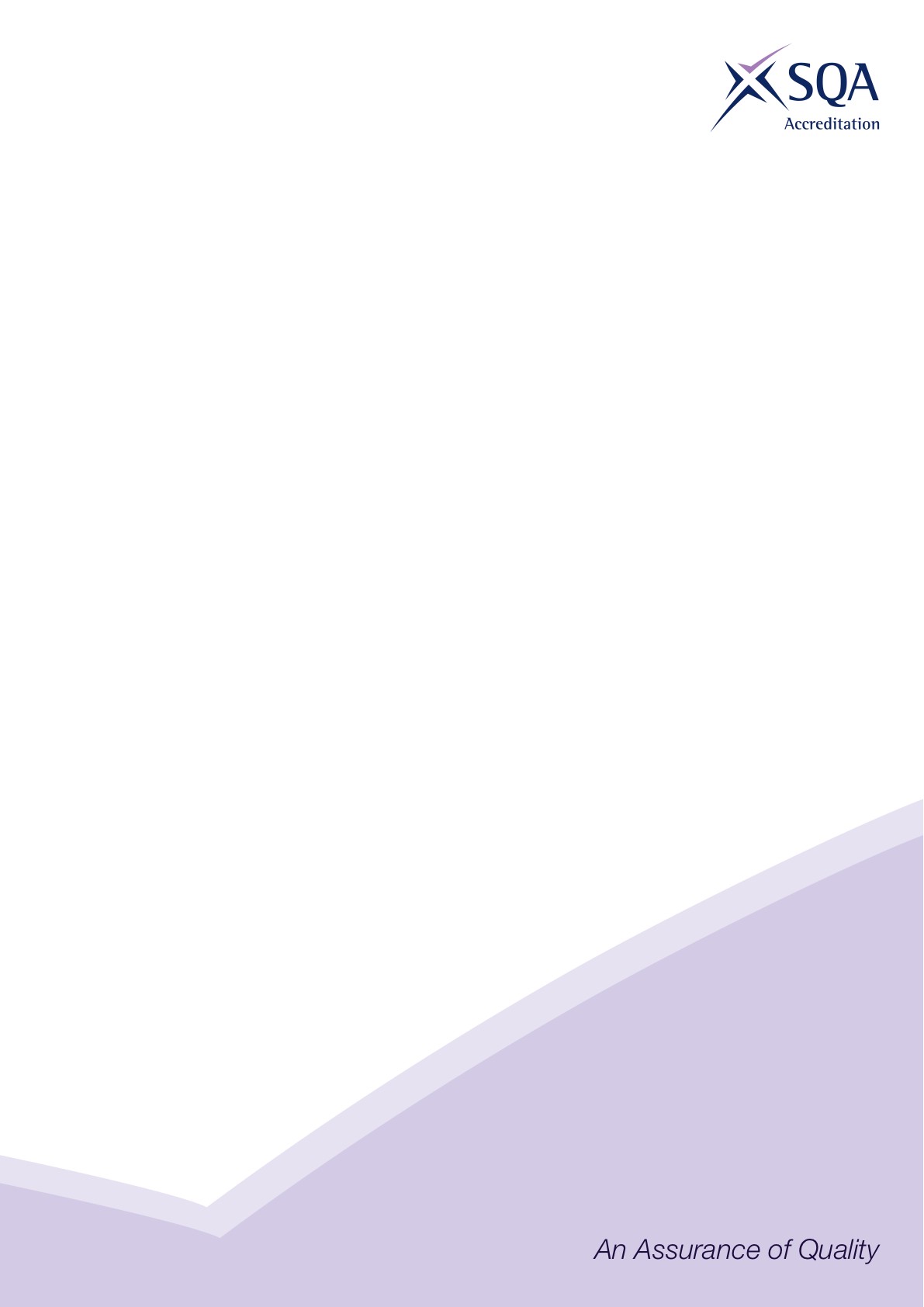 Core Skills SignpostingIntroductionCore Skills signposting indicates if there are opportunities within units to develop Core Skills in the workplace to a specified SCQF level. The signposting document should also acknowledge where there are no opportunities to develop Core Skills. This signposting can be used by providers and assessors to plan the development and assessment of Core Skills.The five Core Skills are:  Communication  Information and Communication Technology  Numeracy  Problem Solving  Working with Others *SSO may insert additional introductory text to contextualise the core skills signposting to their sector*Core Skills SignpostingAll numbers refer to SCQF level – any blanks indicate no opportunity.SectorConstruction Qualification Title(s)SVQ in Thermal Insulation (Construction) at SCQF Level 6Developed byCITBApproved by ACG09 March 2022Version 1Qualification Title SVQ in Thermal Insulation (Construction) at SCQF Level 6Qualification Title SVQ in Thermal Insulation (Construction) at SCQF Level 6Qualification Title SVQ in Thermal Insulation (Construction) at SCQF Level 6Qualification Title SVQ in Thermal Insulation (Construction) at SCQF Level 6Qualification Title SVQ in Thermal Insulation (Construction) at SCQF Level 6Qualification Title SVQ in Thermal Insulation (Construction) at SCQF Level 6Qualification Title SVQ in Thermal Insulation (Construction) at SCQF Level 6URNUnit titleCommunicationICTNumeracyProblem SolvingWorking with OthersCOSVR209v2Confirm work activities and resources for the workLevel 5Level 5Level 5Level 5Level 5COSVR210v3Develop and maintain good working relationshipsLevel 5Level 5Level 5COSVR211v2Confirm the occupational method of workLevel 5Level 5Level 5Level 5COSVR216v3Confirm work meets contractual, industry and manufacturers’ standardsLevel 5Level 5Level 5Level 5Level 5COSVR322v3Apply insulation and finishes to cylindrical and flat surfacesLevel 4Level 4Level 4Level 4COSVR323v3Fabricate sheet metal insulation protection from existing templatesLevel 4Level 4Level 4Level 4COSVR324v3Fit sheet metal insulation protectionLevel 4Level 4Level 4Level 4COSVR641v2Conform to general workplace health, safety and welfareLevel 4Level 4Level 4COSVR654v2Fabricate joints in thermal insulation protection using sheet metalLevel 4Level 4Level 4Level 4COSVR655v2Apply insulation and finishes to complicated surfacesLevel 5Level 5Level 5Level 5COSVR656v2Remove and replace thermal insulation for maintenance or inspectionLevel 4Level 4Level 4Level 4